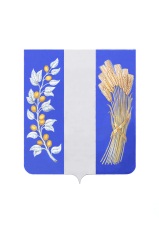 МУНИЦИПАЛЬНОЕ КАЗЕННОЕ УЧРЕЖДЕНИЕАДМИНИСТРАЦИЯ МУНИЦИПАЛЬНОГО ОБРАЗОВАНИЯ «БИЧУРСКИЙ РАЙОН» РЕСПУБЛИКИ БУРЯТИЯРАСПОРЯЖЕНИЕот «04»  октября  2018 года                                                            №  437-рс. Бичура	На основании приказа Республиканского агентство лесного хозяйства №977 от 24.09.2018г « Об окончании пожароопасного сезона 2018 года:Отменить с 04.10.2018 г на территории Бичурского района особый противопожарный режим.Признать утратившим силу распоряжение Администрации МО «Бичурский район» № 360-р от «16» апреля 2018г « О введении на территории Бичурского района особого противопожарного режима».Контроль за исполнением настоящего распоряжения оставляю за собой. Настоящее распоряжение вступает в силу со дня его подписания.И.О. Главы АдминистрацииМО «Бичурский район»                                                           М.П. СавельеваИсп. Консультант ГО и ЧС МКУ Администрации МО «Бичурский район» Перелыгин С.Р.________     41-0-94.